Nejdůvěryhodnější značka: v kategorii klinik estetické medicíny potřetí bodovala Medicom ClinicPRAHA, 10. LISTOPADU 2023 – Nezávislý výzkum, který sleduje důvěru českých spotřebitelů v jednotlivé značky, zveřejnil výsledky za rok 2023. V devátém ročníku ankety Nejdůvěryhodnější značka hlasovaly čtyři tisíce respondentů. Mezi oceněnými se už potřetí v řadě umístila soukromá klinika plastické a estetické medicíny Medicom Clinic.O přízeň českých spotřebitelů letos bojovalo přibližně 900 značek. Čeští spotřebitelé hodnotili značky z nejrůznějších oblastí v celkem 92 kategoriích. V kategorii klinik estetické medicíny si prestižní ocenění odnesla už potřetí Medicom Clinic. V Česku se ročně provede až 30 tisíc plastických a estetických zákroků. Mezi nejčastější zákroky patří úprava poprsí, liposukce nebo operace očních víček. V Česku existuje několik desítek klinik plastické a estetické medicíny a pro pacienty bývá často velmi těžké zvolit tu, na které zákrok podstoupí. Mezi hlavní kritéria výběru patří reference, vybavenost kliniky a v neposlední řadě důvěra v lékaře. Právě ta je v medicíně zásadní. „Mám obrovskou radost, že se nám podařilo obhájit vítězství a potřetí získat tak významné ocenění, postavené na důvěře zákazníků. Důvěryhodnost je hodnota, která je pro mne naprosto zásadní, a velice si vážím toho, že nás veřejnost takto vnímá. Titul nejdůvěryhodnější klinika estetické medicíny je pro mne potvrzením, že děláme svoji práci dobře a že to, co děláme, má smysl,“ řekl Petr Toufar, zakladatel kliniky Medicom Clinic.KONTAKT PRO MÉDIA:Mgr. Petra Ďurčíková_mediální konzultant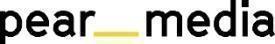 +420 733 643 825, petra@pearmedia.cz, pearmedia.cz
SOUKROMÁ KLINIKA PLASTICKÉ A ESTETICKÉ MEDICÍNY MEDICOM CLINIC, medicomclinic.cz MEDICOM Clinic byla založena v roce 2004 a je největším soukromým pracovištěm plastické a estetické medicíny v Česku. MEDICOM Clinic tvoří tým vyhledávaných plastických a cévních chirurgů, dermatologů, zkušených anesteziologů a specialistů na spánkovou medicínu s mnohaletými zkušenostmi v oboru. Prestižní klinika je vyhlášená individuálním přístupem ke klientům a nadstandardní péčí. Lékaři každý den pomáhají ženám i mužům k tomu, aby se cítili sebevědomě, atraktivně a šťastně. Pracoviště kliniky se nachází v historickém centru Prahy, další pobočky jsou v Brně a Ústí nad Labem.